KAPLANOVA 1931/1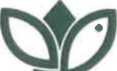 148 00 PRAHA 11 - CHODOVTEL: 283 069 242FAX: 283 069 241ID DS: DKKDKDJ aopkcr@nature.czČíslo smlouvy: 08607/SVSL/20DODATEK Č. 2ke smlouvě o dílo č. 07755/SVSL/19 ze dne 4.10. 2019 (dále jen „Smlouva“)I. Smluvní stranyObjednatelČeská republika - Agentura ochrany přírody a krajiny České republikySídlo:	Kaplanova 1931/1, 148 00 Praha 11 - ChodovZastoupený:	RNDr. František Pele, ředitelBankovní spojení: ČNB Praha, Číslo účtu:IČO:	629 335 91DIČ:	neplátce DPH (dále jen „objednatel”)aZhotovitelSídlo:Zastoupený:IČO: 13617826Bankovní spojení:Telefon:E-mail:(dále jen „zhotovitel”)II.Při zpracování projektové dokumentace bylo zjištěno, že datové rozvody v objektu se blíží ke konci své životnosti a již neodpovídají aktuálním požadavkům na provoz vysokorychlostní datové sítě. Z uvedeného důvodu se projektové práce rozšiřují o zpracování projektové dokumentace na kompletní rekonstrukci strukturované kabeláže (datových rozvodů). Požadavky na strukturovanou kabeláž jsou uvedeny v příloze 3. Kabeláž bude ukončena v datovém rozvaděči v místnosti - serverovna. Rozmístění a počty zásuvek budou provedeny dle nákresů v přílohách 4, 5, 6. Pro návrh vybavení a elektroinstalace v serverovně bude využit v maximální možné míře poskytnutý projekt zpracovaný firmou Alexa-projekce s.r.o.. Zároveň dochází k navýšení ceny za díla onáklady na tyto projektové práce.Na základě výše uvedených skutečností se smluvní strany dohodly na uzavření tohoto dodatku č. 2 ke Smlouvě (dále jen „Dodatek“).ČI. III., bod 3.1 Smlouvy se nahrazuje následujícím zněním:„Zhotovitel se zavazuje provést části předmětu díla dle článku 2.2 smlouvy a předat je objednateli ve lhůtě do:ČI. IV., bod 4.2 Smlouvy se nahrazuje následujícím zněním:Cena je stanovena:Cena bez DPH:	496.300,- KčDPH 21%:	104 223,-KčCena včetně DPH:	600 523,- KčZhotovitel je plátcem DPH.2.4ČI. IV., bod 4.3 Smlouvy se nahrazuje následujícím zněním:Cena jednotlivých částí díla dle bodu 2.2 smlouvy je stanovena následujícím způsobem:Vypracování projektové dokumentace stavby včetně položkového rozpočtu, výkazu výměr pro výběr zhotovitele a zajištění inženýrské činnosti obsahuje tyto části::Kompletní digitalizace podkladů zaměření stávajícího stavu a kontrolní měření na místě stavbyProvedení průzkumu vlhkosti zdivá v 1. PP a části 1. NPStavební část (architektonicko-stavební a stavebně-konstrukční řešení)Požárně bezpečnostní řešeníTechnika prostředí staveb (kompletní rekonstrukce zdravotechniky, ÚT, VZT, elektro silnoproud a slaboproud, plynoinstalace-včetně nové přípojky plynu)Výkaz výměr a položkový rozpočet nákladůEnergetický průkaz s energetickým štítkem budovyInženýrskou činnost: zajistit opatření stavebního úřadu vč. vyjádření dotčených orgánů.V případě, že stavební záměr nevyžaduje opatření stavebního úřadu zajistit od místně příslušného stavebního úřadu „sdělení“ že zamýšlený záměr nevyžaduje žádné opatření stavebního úřadu2.5 Příloha č. 2 Smlouvy se nahrazuje přílohou č. 2 tohoto dodatku.III.Ostatní ustanovení Smlouvy zůstávají beze změny.Zhotovitel bere na vědomí, že tento Dodatek může podléhat povinnosti jeho uveřejnění podle zákona č. 340/2015 Sb., o zvláštních podmínkách účinnosti některých smluv, uveřejňování těchto smluv a o registru smluv (dále jen „zákon o registru smluv“), zákona č. 134/2016 Sb., o zadávání veřejných zakázek, ve znění pozdějších předpisů a/nebo jeho zpřístupnění podle zákona č. 106/1999 Sb., o svobodném přístupu k informacím, ve znění pozdějších předpisů a tímto s uveřejněním či zpřístupněním podle výše uvedených právních předpisů souhlasí.Tento Dodatek nabývá platnosti dnem podpisu oprávněným zástupcem poslední smluvní strany.3.4Tento Dodatek nabývá účinnosti dnem podpisu oprávněným zástupcem poslední smluvní strany. Podléhá-li však tento Dodatek povinnosti uveřejnění prostřednictvím registru smluv podle zákona o registru smluv, nenabude účinnosti dříve, než dnem jeho uveřejnění. Smluvní strany se budou vzájemně o nabytí účinnosti Dodatku neprodleně informovat.3.5 Dodatek je vyhotoven ve čtyřech (4) stejnopisech, z nichž každý má platnost originálu. Tři (3) stejnopisy obdrží objednatel, jeden (1) stejnopis obdrží zhotovitel.Přílohy: Příloha č. 1 - Cenová nabídkaPříloha č. 2 - Požadavky objednatele na stavbuPříloha č. 3 - Technické požadavky na strukturovanou kabeláž - slovní popisPříloha č. 4 - Nákres 1 np.Příloha č. 5 - Nákres 2 np.Příloha č. 6 - Nákres 3 np.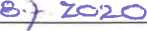 ObjednatelPříloha č. 1CENOVÁ NABÍDKA PRACÍ(projektové práce)Zhotovitel : tel ./fax.: mobil: e-mail:Předmětem cenové nabídky je vypracování projektové dokumentace strukturované kabeláže (datovýchrozvodů) v budově AOPK ČR AOPK v Olomouci na adrese Lafayettova 45/13, který je umístěn na stavebním pozemku č.487 v katastrálním území Olomouc-město. Jedná se o památkově chráněný objekt umístěný v památkové rezervaci.Datová kabeláž bude provedena dle předaných technických požadavků a bude ukončena v datovém rozvaděči v místnosti - serverovna. Datový rozvaděč a servrovna bude přemístěna dle nového dispozičního řešení v návaznosti na vybudování inspekčního pokoje.Cenová nabídka zahrnuje zpracování jednostupňové projektové dokumentace pro realizaci stavby včetně výkazu výměr a kontrolního položkového rozpočtu prací projektované stavby. Cenová nabídka zahrnuje i konzultace (kontrolní výbory) a případné úpravy navrženého řešení dle požadavků investora.Projektová dokumentace bude zadavateli předána v 6-ti tištěných paré a v elektronické podobě.Podklady pro cenovou nabídku:Technické požadavky - slovní popisPůdorysy 1.NP, 2.NP, 3.NP se zakreslením umístění datových zásuvek a změnou umístění datového rozvaděčeProjekt „Zabezpečení serveroven AOPK ČR AOPK ČR Olomouc - elektroinstalace“ zpracovaný firmou Alexa - projekce s.r.o. Brno v dubnu 2018NABÍDKOVÁ CENATERMÍNY PLNĚNÍPříloha č. 2POŽADAVKY OBJEDNATELE NA STAVBURozsah prací:výmalba interiéru objektulokální opravy omítek venkovní fasádycelková rekonstrukce otopné soustavyrepasování okenzateplení zadní fasády objektuvytvoření inspekčního pokojeoprava střechyrekonstrukce elektrorozvodůkompletní rekonstrukce strukturované kabeláže (datových rozvodů)větrání suterénuvýměna podlah chodeb a schodišťvyčištění fasády objektuobnova sanitárního zařízení v přízemíkompletní rozvody ZTI (voda, kanalizace)instalace klimatizace do kanceláří v podkrovícelková rekonstrukce zabezpečení budovy s napojením na stávající ústřednu PZTSPříloha č. 3Technické požadavky na strukturovanou kabeláž - slovní popisPředmětem veřejné zakázky je vybudování strukturované kabeláže (datových rozvodů) v budově AOPK ČR. Datová kabeláž bude vedena horizontálně a vertikálně se zakončením v místnosti 102 v samostatně stojícím datovém rozvaděči. Dodání datového rozvaděče není součástí zakázky, rozvaděč již bude v místnosti připraven. Na straně rozvaděče bude kabeláž zakončena v patch panelech. Na straně koncových zařízení v datových zásuvkách. Rozmístění zásuvek a jejich počty jsou znázorněny v přiložené výkresové dokumentaci.Celkem je požadováno 62 zásuvek RJ45 cat 6. Bude použito prvků (zásuvek, keystonů), které při montáží nevyžadují speciální nástroje. Součástí celého řešení je provedení stavebních prací, montáže prvků, konektorování, měření a označení všech tras. Součástí zakázky je požadavek na odstranění staré kabeláže. Realizace odstranění staré kabeláže bude provedena odstraněním kabeláže z lišt a parapetních kanálů, odstraněním kabeláže z kabelových chrániček, odstraněním lišt a kanálů ze zdí, odstraněním starých datových zásuvek a patch panelů. Tam, kde nebude odstranění ze zdi možné (např. prostupy stropem) provede dodavatel prosté ustřižení kabelů a zazdění pod omítku. Součástí celého projektu bude zpětné zazdění všech zbudovaných průrazů, omítnutí a štukování míst poškozených při demontáži staré a montáži nové kabeláže a vymalování dotčených míst. Po dokončení všech prací zhotovitel provede finální úklid do stavu běžného před započetím rekonstrukce. Všechny komponenty staré datové sítě zůstávají v majetku zadavatele. Technické požadavky jsou požadovány ve shodné nebo vyšší kvalitě, než je uvedeno v dokumentaci dále.Rozvod strukturované kabelážeStrukturovaná kabeláž řeší rozvody pro připojení zařízení LAN. Systém strukturované kabeláže bude ve svých obecných aspektech, v projekčních a také instalačních zásadách standardizován. Systém bude splňovat požadavky všech platných standardů. Všechny komponenty musí být testovány a certifikovány. Instalace a servis musí být proveden odbornými montážními firmami. Přípojná místa zásuvek budou využívána pro data nebo telefon.KonektivitaV místnosti 102 bude před zahájením prací zadavatelem umístěn datový rozvaděč, do kterého dodavatel dodá patch panely a svede do nich kabely od všech datových zásuvek. Dodavatel ponechá rezervu v kabelech cca 1m. V rozvaděči budou odděleny patch panely vyvazovacími panely.Na každém patře je realizováno několik datových RJ45. Umístění datových zásuvek je popsáno v technické zprávě a výkresové dokumentaci.Požadavky a součásti dodávkySoučástí dodávky jsou:•Zakrytí všech podlahových krytin proti znečištění a poškrábání•Stavební práce - průchody stavebními konstrukcemi, průchody zdivém, zazdění otvorů •Zednické začišťovací práce- konečné stavební začištění (omítnutí a štukování) okolo poškozených konstrukcí•Malířské práce - konečné vymalování poškozených míst.•Úklidové práce - finální úklid do stavu běžného před započetím rekonstrukce •Instalace kabeláže•Dodání materiálu•Označení tras kabelů•Certifikační měření linky•Vystavení protokolů z měření ve třech vyhotoveních,•Zpracování dokumentace skutečného stavu.Datový rozvaděč nebude součástí dodávky.Rozmístění přípojných bodů - datových zásuvek:Zadavatel určil rozmístění přípojných bodů zakreslením optimálního umístění těchto bodů v přílohách. Uvedené přílohy jsou nedílnou součástí zadávací dokumentace a slouží jako podklad pro vedení kabelových tras. Pro přesné měření vzdáleností zadavatel umožní uchazeči v rámci prohlídky místa plnění měření a kontrolu tras dle potřeb uchazeče. Prohlídka se uskuteční každé pracovní úterý době od 9:00 do 11:00 po předchozí domluvě na mailu	Kontaktní osoba	Technické požadavky:Požadavky na kabely:•Datový kabel UTP kategorie 6, měděný drát AWG 23, barva šedá, splňuje normy ANSI/TIA/EIA 568, ISO/IEC 11801 a EN 50173, podporované protokoly: 2.5/5GBASE-T a nižší, šířka pásma min. 250 MHz, bez stíněníPři instalaci kabelu se musí dodržovat následující zásady:•zatahovat co nejkratší úseky kabelů•kabely volně vedle sebe ukládat do kabelových tras•kabely nevkládat do lišt, kde po uzavření lišty dojde k deformaci kabelu do pravého úhlu •minimální poloměr ohybu datového kabelu nesmí být nikdy menší, než jaký se specifikuje pro daný typ výrobku•fyzický délka pevného kabelu nesmí překročit 50 metrů•kabely musí být pokládány vcelku od uživatelské zásuvky až po ukončení v patch panelu v racku - spojování je nepřípustné !•zapojení kabelů dle TIA/EIA T568B jak na straně datových zásuvek tak, i v patch panelu, •rozpletení vodičů co nejkratší (maximálně 13 mm)•nesmí se připustit působení sil, které zanechávají vzorky od otlačení na obalu kabelu (například nevhodným připevněním nebo křížením)•nesmí se překročit nejvyšší tahové napětí kabelů, síla by neměla překročit 50 N•neinstalovat datové kabely v blízkosti zdrojů rušení, vedení silových vodičů•při instalaci datových kabelů je nutné zachovat minimální vzdálenost od zářivek 130 mm •při křížení datového a silového vedení je nutné, aby se kabely křížily pod úhlem 90°.•minimální odstup datových kabelů a tras od silového vedení - 200mmPožadavky na datové zásuvky:•v místě zákresu instalovat zásuvky RJ45 UTP CAT.6•barva bílá•podporované protokoly: 2.5G/5GBASE-T a nižší•zásuvka se systémem rychlého připojení konektorů bez použití nástrojů (nářadí), •garantovaných min. 1000 předních zapojení/odpojení konektoru propojovacího kabelu, •testované na POE+ podle IEEE 802.3at.•na zásuvku lze připojit kabely drát AWG 23•zapojení kabelů na svorkovnici dle TIA/EIA T568BPři instalaci zásuvky se musí dodržovat následující zásady:•minimalizovat délku od rozpletení kabelu a zapojení do svorkovnice datové zásuvky•zapojení kabelů dle TIA/EIA T568B jak na straně datových zásuvek, tak i v patch panelu v rackuPožadavky na plastové instalační lišty a parapetní kanály:•materiál - plastové instalační lišty nebo parapetní kanály•lišty musí mít dostatečnou kapacitu pro instalaci všech potřebných kabelů•barva bíláPožadavky na patch panely:•4x 19" 24 portový patch panel včetně keystone Cat.6,, černá barva•Min. životnost portu : 1000 zapojení/odpojení propojovacího kabelu•Na patch panel lze připojit kabely drát AWG 23•zapojení kabelů na svorkovnici dle TIA/EIA T568B•4x Vázací panel,1U,19"jednostr., 5 plastových ok 40x50 mm, černá barvaPožadavky na zapojení kabelů v datovém rozvaděči•ponechat rezervu (cca 1m) ve formě vyvázaného svazku kabelů uvnitř rozvaděče pro případ, kdy by bylo nutné se samotným rozvaděčem manipulovat•Datové kabely vedené k jednotlivým patch panelům je nutné přichytit a vyvázat v zadní části rozvaděče.•Ke každému patch panelu přivést vždy pouze jeden kabel z připojené 2 zásuvky, druhý kabel ke druhému panelu.Požadavky na administraci vedeníNezbytnou součástí instalace je označení jednotlivých prvků. Označeny a popsány musí být tyto prvky: datové kabely na obou stranách, patch panely v rozvaděči, jednotlivé porty v patch panelu, datové zásuvky, jednotlivé porty datové zásuvky. Příklad značení datové zásuvky: 201.01 (datová zásuvka 201 ve 2. NP budovy - port 1)Požadavky na měření:Nezbytnou součástí instalace je proměření všech instalovaných tras, označení jednotlivých prvků a vystavení protokolů z měření ve třech vyhotoveních.Příloha č. 4-£ 2xRJ45c«tCviochny kabaly UTP cat 6 , kromó kabelů pro 'mterkomLEGENDA MÍSTNOSTIPLOCHA ifclWSTl CHTÍUV/Š* 609/1500(0 91m2)AT0an2O1í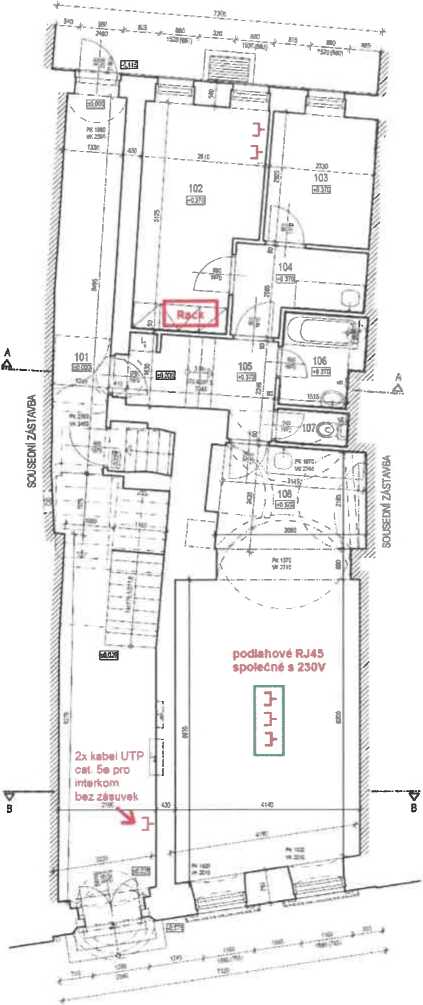 Příloha č. 5•£ 2x RJ 45 cat. 8viachny kabely UT P cat 6LEGENDA MÍSTNOSTÍPLOCHA ’ CEZ5»	Itl.HZ£O» PROJEKTANT	EVXťMT	VTFRACOVAL	MESIX1MMB— -ItóTOÍTiTBT ; UtfAVETTOW «!■<!■ OlMJOXTWai WVU :	OLOUĚJO.TV/Š = 609/1SOD (0.91 m2)Alpian 2018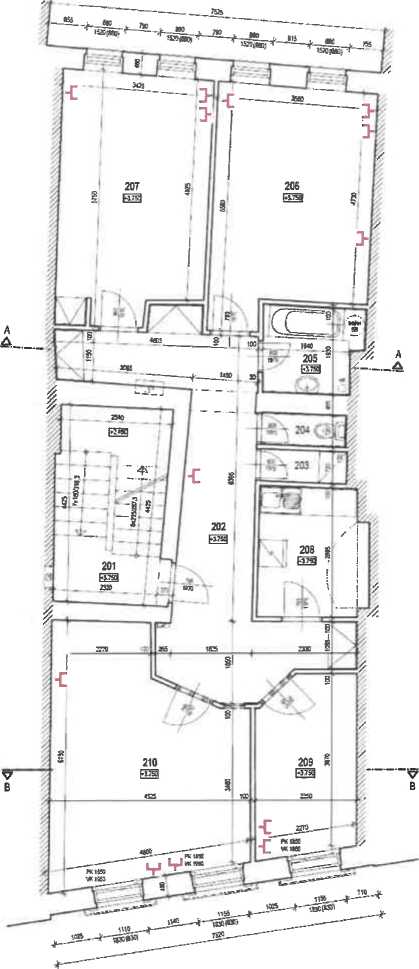 Příloha č. 6■£ 2x RJ 45 cat 6viachny kabaly UTP ca! 6LEGENDA MÍSTNOSTÍPuOCMUfTKTSTiCEUCEil	IM1Iy>j = 6C8/t500(CS1m2)A>p<y20ie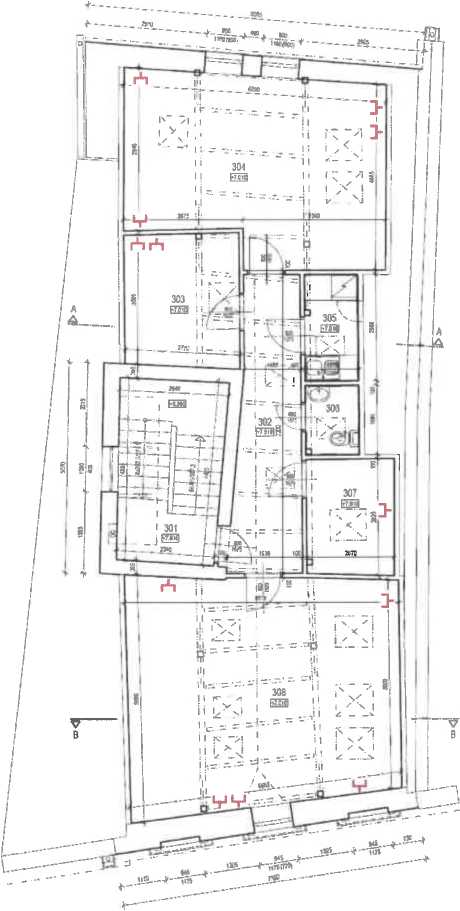 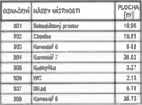 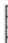 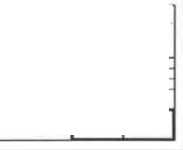 Část dílaTermína) Zajištění podkladů pro PD (digitalizace podkladů, kontrolní měření, průzkum vlhkosti objektu)do 3 týdnů od nabytí účinnosti smlouvyb) Vypracování projektové dokumentace pro stavební povolení vč. položkového rozpočtu a výkazu výměrdo 28.2.2020c) Inženýrská činnost (zajištění vyjádření dotčených orgánů a správců sítí, zajištění stavebního povolení vč. nabytí právní moci)podání do 3 dnů od dokončení projektových pracíd) Vypracování projektové dokumentace pro realizaci stavby vč. položkového rozpočtu a výkazu výměrpo nabytí právní moci stavebního povolení a do 6 týdnů od získání souhlasného stanoviska NPÚ (odboru památkové péče).e) výkon autorského dozoruod data uzavření smlouvy o dílo mezi objednatelem a dodavatelem po celou dobu realizace stavby až do její kolaudacef) Vypracování projektové dokumentace na strukturovanou kabeláž (datové rozvody) vč. Položkového rozpočtu a výkazu výměrDo 30. 8. 2020Část dílaCena bez DPHCena včetně DPHa) Zajištění podkladů pro PD (digitalizace podkladů, kontrolní měření, průzkum vlhkosti objektu)55.100 Kč66.671 Kčb) Vypracování projektové dokumentace pro stavební povolení vč. položkového rozpočtu a výkazu výměr227.000 Kč274.670 Kčc) Inženýrská činnost (zajištění vyjádření dotčených orgánů a správců sítí, zajištění stavebního povolení vč. nabytí právní moci)25.200 Kč30.492 Kčd) Vypracování projektové dokumentace pro realizaci stavby vč. položkového rozpočtu a výkazu výměr120.000 Kč145.200 Kče) Výkon autorského dozoru36.000 Kč43.560 Kčf) Vypracování projektové dokumentace na strukturovanou kabeláž (datové rozvody) vč. Položkového rozpočtu a výkazu výměr33.000 Kč39.930 KčObjednatel Stavba:AOPK ČR, Kaplanova 1931/1, Praha 11Objekt Lafayettova 45/13, Olomouc - strukturovaná kabeláž1/ Projektové práceProjektové dokumentaceVýkaz výměr a položkový rozpočet nákladůTisk a kompletace (6 paré á 500,- Kč/paré)22 000,00 Kč8 000,00 Kč3 000,00 KČNabídková cena (bez DPH)DPH 21%Nabídková cena (včetně DPH)33 000,00 Kč6 930,00 Kč39 930,00 KčZahájení prací:do 2 dnů po podpisu smlouvy o díloDokončení prací:předání - současně s předáním prováděcí dokumentace stavbu „Celková rekonstrukce objektu v Olomouci“Vypracoval:10.06.2020OMAÍBi!HÁZEVMÍSTMXnFtCCHAKlCtMN2544W2lUxrflCMK35*tmiwm»»íKk475KSChrt*ÍUKSKo*ař«ia>K?WC122KSWl^Pt»»3Mtoe*	W |	Ca t dur1VYPRACOVAL	i	K«UUflTO CTArtl LUAYETTOVA «i:X OuMMC 77HOKRA.' :	OLOMOUCKYkatwthalNI letmí acwuM^toWS ÍÚLO «447OfcSOfMTSL	AJFK Tm WAUCUÍY.KAFCANWA 1(11’1. MM FWMA 4OfcSOfMTSL	AJFK Tm WAUCUÍY.KAFCANWA 1(11’1. MM FWMA 4MTJNOMIISTÁVAJÍCÍ STAV OBJEKTU LAFAYETTOVA 45.13, OLOMOUCSTÁVAJÍCÍ STAV OBJEKTU LAFAYETTOVA 45.13, OLOMOUC■WÁtCTsikSTÁVAJÍCÍ STAV OBJEKTU LAFAYETTOVA 45.13, OLOMOUCSTÁVAJÍCÍ STAV OBJEKTU LAFAYETTOVA 45.13, OLOMOUCC’WMtCjeKTUITAWti STAYSTÁVAJÍCÍ STAV OBJEKTU LAFAYETTOVA 45.13, OLOMOUCSTÁVAJÍCÍ STAV OBJEKTU LAFAYETTOVA 45.13, OLOMOUCUÍÁÍTKC1i50OMAH-PŮDORYS 1.NPOMAH-PŮDORYS 1.NPvmuLílo1FAMUkO.ůžwižafiNÁZEV btóTNOSTlPLOCHA2WSchOtfawýpMx7BJ720CMdN3MC20SUMtil3MWCIJ5žKrsHm«13■»KMMW21722237KmalťJHJI235Wl/M141zetKMCMtf*871Í15Xmutf!nuKATAÍTMUiitCaťtetóMŮOMÍSTO	MM-fiM: •«et^KATEL	A0PK ČUM RPUiLKT. MWJWWA míli. HMD PRAHA <SATJM:OZKSTÁVAJÍCÍ STAV OBJEKTU LAFAYETTOVA 45/13, OLOMOUCČZAHÁXWan-oSTÁVAJÍCÍ STAV OBJEKTU LAFAYETTOVA 45/13, OLOMOUCSTVFJAWEKTLI:STAWltjjTWSTÁVAJÍCÍ STAV OBJEKTU LAFAYETTOVA 45/13, OLOMOUCIÉM7X0:1dOŮEMH:PŮDORYS 2.NPWIL Ei4.• CSC :EvZWWftWOVK.	|	KMU.-IXMM1Mrrsnjwtv uwercnwwiaoojCT™Mrrsnjwtv uwercnwwiaoojCT™kmj	oumwruruTiMMunM anuox4í«rauruTiMMunM anuox4í«raMňC.^ . ««TISMUUTO. :	AC*» t*-4	UTLUKU IWÍ, >W ’•*«<ISMUUTO. :	AC*» t*-4	UTLUKU IWÍ, >W ’•*«<ISMUUTO. :	AC*» t*-4	UTLUKU IWÍ, >W ’•*«<MUt.CTWSTÁVAJÍCÍ STAV OBJEKTU LAFAYETTOVA 45/13, OLOMOUCSTÁVAJÍCÍ STAV OBJEKTU LAFAYETTOVA 45/13, OLOMOUCSTÁVAJÍCÍ STAV OBJEKTU LAFAYETTOVA 45/13, OLOMOUC'í*A3CYSTÁVAJÍCÍ STAV OBJEKTU LAFAYETTOVA 45/13, OLOMOUCSTÁVAJÍCÍ STAV OBJEKTU LAFAYETTOVA 45/13, OLOMOUCSTÁVAJÍCÍ STAV OBJEKTU LAFAYETTOVA 45/13, OLOMOUCBT^mWTlřnWAKlIWSTÁVAJÍCÍ STAV OBJEKTU LAFAYETTOVA 45/13, OLOMOUCSTÁVAJÍCÍ STAV OBJEKTU LAFAYETTOVA 45/13, OLOMOUCSTÁVAJÍCÍ STAV OBJEKTU LAFAYETTOVA 45/13, OLOMOUC■dfrw1:50BWPŮDORYS 3.NPBWPŮDORYS 3.NPBWPŮDORYS 3.NP5.